Сведения о реализации мероприятий по подготовке и проведению празднования 70-й годовщины Победы«_МБОУ_ АСОШ№1_»  в Великой Отечественной войне 1941-1945 годов  (за отчетный период: с 10.12.14. до 10.01.15.)Приложение №1Областные мероприятия           -Альманах «Искры памяти»        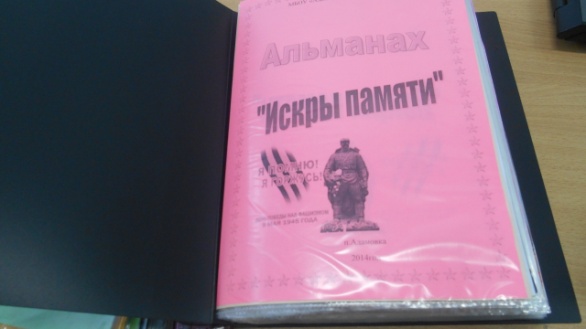   - Литературно- музыкальная композиция, посвященая ветеранамВОВ 1941-1945гг.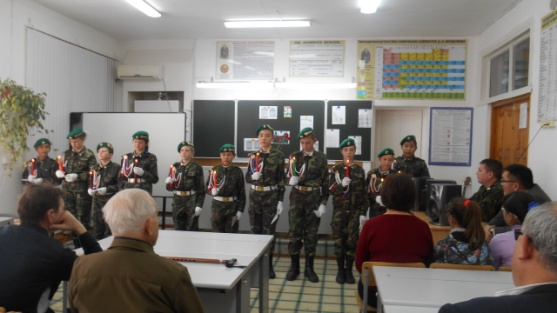 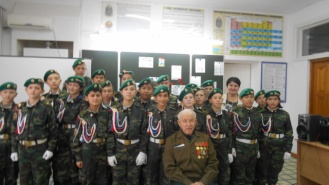 - Пост № 1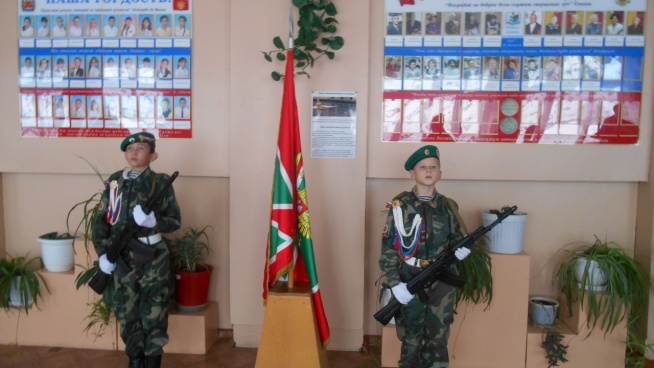 -Книга памяти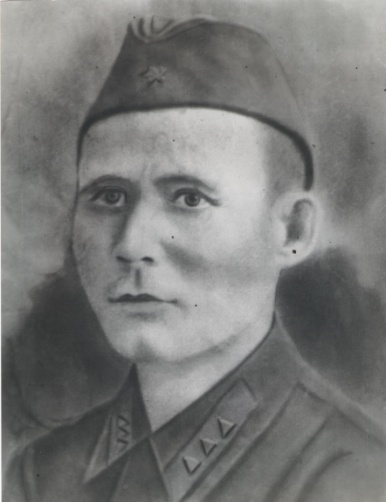 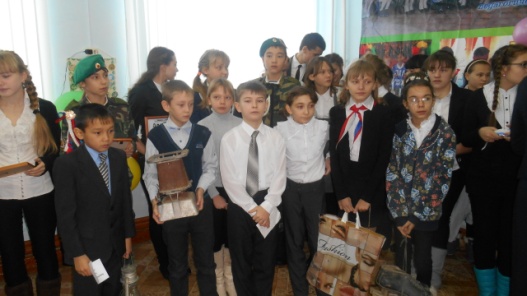  - открытие музея МБОУ «АСОШ №1»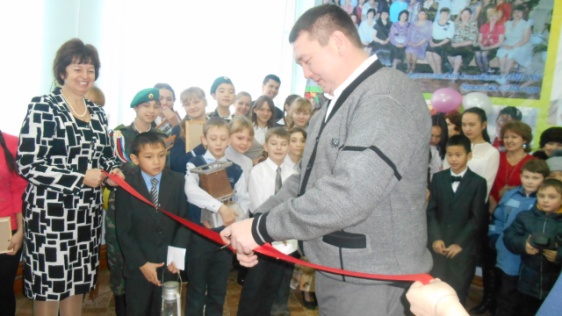 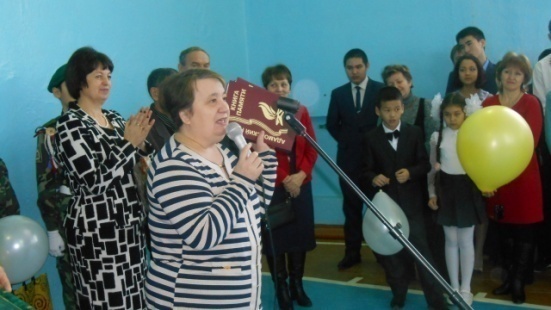 -Вахта памяти 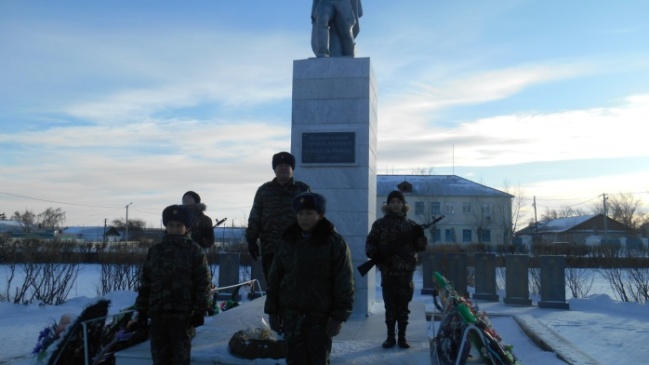 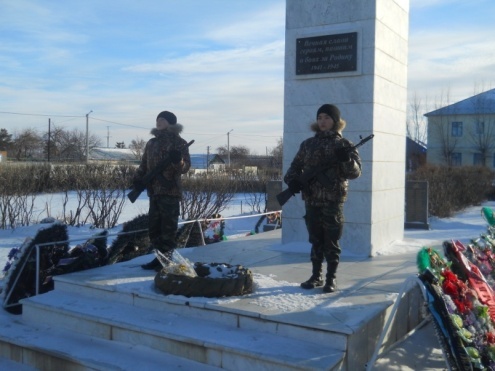 №МероприятиеДата, место проведенияКоличество участниковОтветственныеРайонные мероприятияРайонные мероприятияРайонные мероприятияРайонные мероприятияРайонные мероприятия1Приняли участие в районной акции  «За того парня!», посвященной 70-летию ПобедыЗакончился 1-этап «Герой выбран» Заведен дневник с оценками. Собран материал о герое164Отв. Кл.рук. с 7 по11кл. Савчук И О    Еремина И К Смадиярова Б К Бунина  А Бакишев Г К Долгошеев Г А Бугаева В М Ляшенко Н В                    2Начали работу по сбору материала к участию в районном проекте «Семейные фотохроники Вов» (указать фамилии участников ВОВ); «Полотно Победы»Ветерана ВОВ Кулаева Михаила  Андреевича, Вороновой Тамары Васильевны.8а,8б-14учКл. рук. Бунина И А      Еремина И К3Районная  акция «Труженик тыла» (оказание помощи по уборке дворов от снега, и т.д., где проживают труженики тыла), (указать фамилии тружеников тыла)Воронова Тамара Васильевна8аЕремина И.К4Начали работу по сбору и изданию сборника поисковых материалов «Продолжим Книгу Памяти»; «Книга Памяти поселка»(указать фамилии участников ВОВ)Слободяник В В-5Создали и пополнили в школьных музеях экспозиции посвященных 70-летию Победы5 декабря-произошло важное событие --открылся свой школьный музей с экспозицией посвященных ветеранам ВОВАктивное участие в создании музея приняли все учащиеся школы-545 Кл. рук. с1по11кл6Создали штабы по подготовке и проведении мероприятий посвященных 70 – летию Победы(указать фамилии ответственных за предоставление сведений)Создан Координационный совет             Председатель Дильжанова З А                  Члены   Доскенов К Ж                                                        Слободяник  В В                                                   Коваленко Л А                                                                        Кашпанова Р А                                                                                       Матненко Л А7Провели тематические экскурсии в школьных музеях «О подвиге, о доблести, о славе»Провели тематические экскурсии о ветеранах ВОВ и тружениках тыла в районном и школьном музее.6а.6б.6к.8а. 8б8Продолжили участие в районном смотре- конкурсе РДОО «70 летию Победы – 70 добрых дел»Провели литературно – музыкальную композицию «Память в наших сердцах»;Выпустили альманах «Искры памяти»95уч-ся300уч-сяТажербаева Л.К9Создали и пополнили на школьном сайте  тематическую веб-страницу «И помнит мир спасенный»10 Несли почетный караул на« Посту №1» - «Вахта Памяти», в Дни воинской Славы3 декабря-День Неизвестного Солдата. 11декабря –День памяти погибших в локальных войнах21уч-6 кадетский классВоспитатель Озерский Н А11Приняли участие в районной игре «Наследники Победы» - 45 уроков мужестваСоставили отчет-призентацию о 1-этапе «Спасибо за Победу» 134учДоскенов К Ж- зам по ГПВ          12 стенд в фойе школы посвященного 70 летию  ПобедыОбновили стенд в фойе школы,посвященного 70 летию ПобедыДоскенов К Ж –зам по ГПВ13 Районная акция «Тюльпан Победы»Продолжили участие в районной акции «Тюльпан Победы»14Оказали тимуровскую помощь ветеранам и вдовам погибших и умерших участников Вов  и локальных войн(указать фамилии).Кулаев Михаил АндреевичВоронова Тамара Васильевна8а, 8б -25 уч-сяЕреминаИ.КБунина И.А15Готовится материал для участия в районном конкурсе исследовательских работ «Мое село в годы ВОВ»; «История Отечества в истории моей семьи»(указать фамилии )Голенских Дарья – 5б                               Плужник Аня       -6а                                     Мартынюк Вика   6а3учРуководитель       учитель истории   Слободяник В  В16Готовится материал на районный конкурс юных журналистов «Патриот России» на лучшее освещение в СМИ темы патриотизма(указать фамилии о ком готовится материал)СМИ—февраль                                         О ветеране ВОВ Кулаева  Михаила  Андреевича3учКенжетаева Г  К –учитель русского языка и литературы17Приняли участие в районном семинаре руководителей музеев, краеведческих кружков, поисковых отрядов Выступили с отчетом-призентацией о ходе военно-патриотической игры «Наследники Победы» 1- этап «Спасибо за Победу»Дневник заполнения -3а Кл. рук. Качелаева Н  И3а-25учДоскенов К Ж – зам. по ГПВМероприятия, проводимые в школе ( все мероприятия, посвященные 70 - летию Победы не вошедшие в районный план)Мероприятия, проводимые в школе ( все мероприятия, посвященные 70 - летию Победы не вошедшие в районный план)Мероприятия, проводимые в школе ( все мероприятия, посвященные 70 - летию Победы не вошедшие в районный план)Мероприятия, проводимые в школе ( все мероприятия, посвященные 70 - летию Победы не вошедшие в районный план)Мероприятия, проводимые в школе ( все мероприятия, посвященные 70 - летию Победы не вошедшие в районный план)№МероприятиеДата, место проведенияКоличество участниковОтветственныеПриняли участие в областном конкурсе исследовательских работ «Отечество» - «Растим Патриотов»08.01.15. МБОУ ДО «ЦРТДЮ»